        13 Clyde Road, Berwick 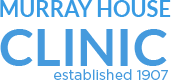 03 9796 2222reception@murrayhouseclinic.com.auPatient Registration FormTitle  Dr/ Mr/ Mrs/ Ms/ Miss/ Mstr/ other, please advise___________________________________Please circle to advise us of the pronouns you require us to useShe/Her/Hers 		He/Him/His		They/Them/TheirsAlternative pronoun  ____________________________________________________________First Name: _____________________________Surname: _______________________________Street Address: _________________________________________________________________Suburb: ___________________________________Postcode: ___________________________Mobile No: ___________________________Home Ph. No. ______________________________Work Ph. No. ________________________  ____D.O.B_________________________________Email Address: _________________________________________________________________What is your preferred form of contact Mobile phone _________Email ____________Occupation:_____________________________________________________________________Gender identity Please indicate Male Female Non binary Different gender identity, advise if you elect to __________________  Birth gender Male 	Female If you wish to identify, Please circle  L     G     B     T     Q    I    A    + other _____________________Do you identify as someone from a culturally and/or linguistically diverse background? □ YES – please advise ethnicity ___________________________________________________To assist with health initiatives, are you Aboriginal or Torres Strait Islander?□ Aboriginal   □ Torres Strait Islander   □ Aboriginal & Torres Strait Islander  □ NoEthnicity __________________________________________________________________Do you authorize the practice to send you SMS appointment confirmations?   YES / NOOur practice provides our patients with preventive care and early case detection reminders e.g. immunisations, annual health checks, skin checks and Pap smearsDo you wish to have any relevant reminders sent to you?□ Yes – via mail/email       OR   □ Yes – SMS to this ph no: _________________     □ NoPlease provide up to date information for the following Medicare Card	Number _______________________________    IRN ________expiry _________DVA______________________________________ expiry ________________Health Care Card/Pension Card _______________________________________expiry_________	Private Health Fund details _________________________________________________________Emergency Contact  - Name: ____________________________Phone No. __________________Relationship: _____________________________________________________________________Next of Kin – Name ______________________________  Phone____________________________Relationship ______________________________________________________________________Do you have any previous illness or medical condition we need to be aware of (tick below)?□ High blood pressure		□ Angina			□ Diabetes□ Bleeding tendency		□ Stomach Ulcer		□ Asthma□ Hepatitis			□ Skin cancer surgery		□ Varicose Veins□ Deep vein thrombosis	□ Currently pregnant		□ HIV□ Heart valve surgery		□ Other – provide relevant details belowDo you have any of the following current plans  GP Management Plan Team Care Arrangement Mental Health Plan Diabetes Care Plan Asthma Plan Health Assessment Do you have any allergies or are you sensitive to drugs or dressings:□ Yes (if yes, please list below)		□ No_________________________________________________________________________________Your Health InformationTo enable ongoing care and total quality improvement within this practice and in keeping with the Privacy Act (1988) and the National Privacy Principles, we wish to provide you with sufficient information on how your personal health information may be used or disclosed and record your consent or restrictions to this consent.Your personal health information will only be used for the purposes for which it was collected, or as otherwise permitted by law and we respect your right to determine how your personal health information is used or disclosed.The information we collect may be collected by a number of different methods and examples may include: medical test results, notes form consultations, Medicare and health insurance details, data from observations and conversations with you, details obtained from other health care providers (e.g. specialist correspondence).By signing below, you (or you as a patient/guardian) are consenting, that on obtaining your personal health information it may be used or disclosed by the practice for the following purposes:follow up reminder/recall notices for treatment and preventive healthcare;for accounting procedures and the collection of professional fees;the diagnosis and treatment of any health condition, including the communication of relevant information only, to practice staff, specialists and other healthcare providers to ensure quality care is provided;Accreditation and Quality Assurance activities are conducted by professionally trained non-treating GPs and other professionally trained and qualified persons, e.g. General Practice Managers;For legal related disclosures as required by Court of Law;For the purposes of research where de-identified information is used;To allow medical students and staff to participate in medical training/teaching using only de-identified information;For disease notification as required by law;For use when seeking treatment by other doctors in this practice.At all times, we are required to ensure your details are treated with the utmost confidentiality.  Your records are very important and we will take all steps necessary to ensure they remain confidential.I, ____________________________________________, give my permission for my personal health information to be collected, used and disclosed above.  I understand only my relevant personal health information will be provided to allow the above actions to be undertaken and I am free to withdraw, alter to restrict my consent at any time by notifying this practice in writing.Patient (please print): ___________________________________________________________Signature: __________________________________________	Date: _______________If not the Patient signing – Your name (please print): ___________________________________